19-тa учебна седмица	Домашна работа – ШЕСТИ клас.Литература:Моля, прочетете романът „ Под Игото“ от Иван Вазов,  част  I,  глава XI „Радини вълнения“ на стр. 96 в учебника по Литература.Моля, отговерете на следните въпроси:Кои са главните герои?Какви качества притежава всеки от тях?Български език:Да припомним!Граматическата категория ‘време’ определя положението на действието към момента на говоренето (МГ).Сегашно време означава, че глаголното действие се извършва в момента на говоренето:Пример: Отивам на лекции. Кога отивам на лекции? -Сега, в момента на говоренето.Със сегашно време означава съшо и повтарящи се действия, които не се вършат в момента на говоренето.Пример: Всяка сутрин ставам в шест часа.Какво правя всяка сутрин? Ставам в шест часа. Ставането в шест яаса е обичайно повтаряшо се действие.Минало свършено време  означава, че глаголното действие е извършено в определен минал момент и е приключено преди момента на говоренето. С минало свършено време изразяваме завършено (приключило) действие в конкретен минал момент или изразяване на еднократно действие в минал момент.Примери: Вчера четох книга .Кога четох?- Вчера, действието се е случило в минал момент и е приключило.Минало несвършено време означава, че глаголното действие се извършва в миналото и още не е завършено в момента, за който се говори.С минало несвършено време изразяваме обичайни и повтарящи се действия в миналото. Пример: Когато бях студент, всяка сутрин ставах рано и зкусвах.Кога ставах рано?-Когато бях студент, обичайни повтарящо се действие за периода, в който бях студентС минало несвършено време изразяваме и едновременно извършвани действия в миналото.Пример: Докато ти гледаше, аз говорех по телефона.Кога говорех?- Докато ти гледаше, две действия, които са извършвани едновременно в миналото.Нови знания!Минало неопределено време означава, че глаголното действие се извършва преди момента на говоренето в неопределен минал момент, а резултатът от това действие е в момента на говоренето.Пример: Аз зная английски, защото съм го учила в университета.Кога съм учила английски? -Някога, неопределен момент в миналото. Резултат от това е, че сега зная английски език.Глаголната форма на  минало неопределено време се състои от глагола СЪМ в сегашно време и минало свършено деятелно причастие на глагола (Л-причастието).Примери:Ед. ч. 1л. Аз съм казал (глаголът съм в сегащно време+ казал (глаголът, завършващ на л)2л. Ти си казал3л. Той е казал      Тя е казала     То е казало 1л. Ние сме казали2л. Вие сте казали3л. Те са казалиМоля, напишете изречения с глаголи в минало неопределено време.1. Мария и Петя отидоха на пазар.               Те са отишли на пазар.2. Те получиха писмо от сина си. 3. Съседката засади ябълка в градината си. 4. Нашите приятели си купиха нова кола.5. Детето написа домашната си работа.6. Ти се преоблече след работа.7. Тя получи болки в гърба. 8. Лекарят дойде бързо.9. Те ходят пеш до университета.10.Мъжете строят къща.11. Таня яде спагети.ИсторияМоля, създайте своя историческа книжка за изучените български владетели, като ги подредите в правилната последователност (хронолочичен ред): Хан Кубрат; Хан Аспарух; Хан Тервел; Хан Крум; Хан Омуртаг; Княз Борис I Михаил; Цар Симеон Велики; Цар Петър I; Цар Самуил.Срещу всеки един владетел, запишете с няколко изречения какво е направил и с какво ще го запомите.За Ваше улеснение може да ползвате следната таблицата, в която е даден пример с  Хан Кубрат.Хан Кубрат (635-650г.)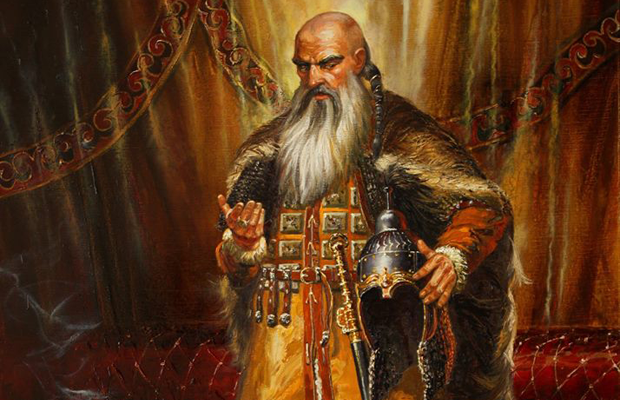 Кубрат владетел от рода Дуло, обединил прабългарите северно от Кавказ и Черно море и създал могъщ племенен съюз наречен Стара Велика България. Кубрат безспорно е от най-значимите личности в българската история, Той обединява прабългарите и дава тласък на бъдещата българска държавност.